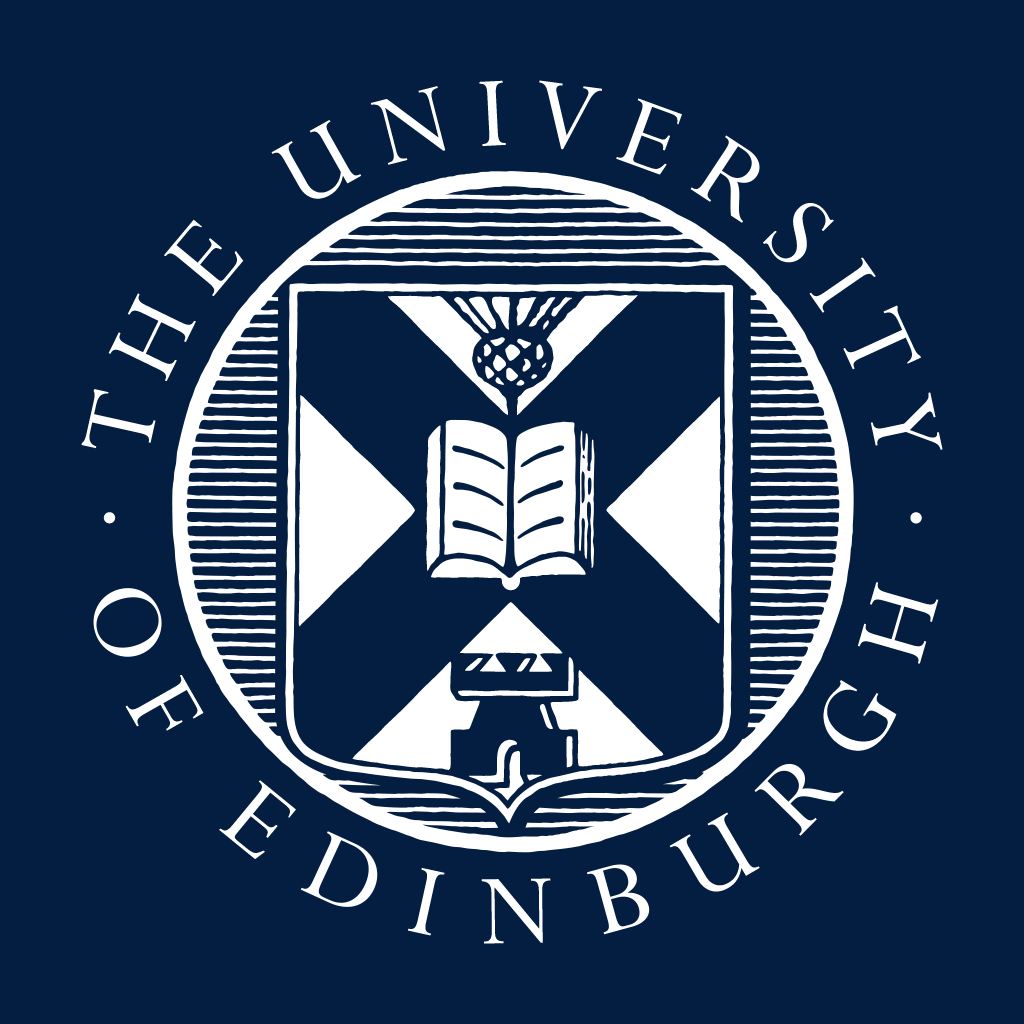 GuidanceGuidanceGuidanceGuidanceGuidanceGuidanceGuidanceGuidanceGuidanceGuidance Before you complete this form, please refer to the Academic Promotions Policy and the University’s Grade Profiles, which can be found on the A to Z of HR Policies page. Before you complete this form, please refer to the Academic Promotions Policy and the University’s Grade Profiles, which can be found on the A to Z of HR Policies page. Before you complete this form, please refer to the Academic Promotions Policy and the University’s Grade Profiles, which can be found on the A to Z of HR Policies page. Before you complete this form, please refer to the Academic Promotions Policy and the University’s Grade Profiles, which can be found on the A to Z of HR Policies page. Before you complete this form, please refer to the Academic Promotions Policy and the University’s Grade Profiles, which can be found on the A to Z of HR Policies page. Before you complete this form, please refer to the Academic Promotions Policy and the University’s Grade Profiles, which can be found on the A to Z of HR Policies page. Before you complete this form, please refer to the Academic Promotions Policy and the University’s Grade Profiles, which can be found on the A to Z of HR Policies page. Before you complete this form, please refer to the Academic Promotions Policy and the University’s Grade Profiles, which can be found on the A to Z of HR Policies page. Before you complete this form, please refer to the Academic Promotions Policy and the University’s Grade Profiles, which can be found on the A to Z of HR Policies page. Before you complete this form, please refer to the Academic Promotions Policy and the University’s Grade Profiles, which can be found on the A to Z of HR Policies page.Section 1: Applicant’s detailsSection 1: Applicant’s detailsSection 1: Applicant’s detailsSection 1: Applicant’s detailsSection 1: Applicant’s detailsSection 1: Applicant’s detailsSection 1: Applicant’s detailsSection 1: Applicant’s detailsSection 1: Applicant’s detailsSection 1: Applicant’s detailsPlease complete all of the belowPlease complete all of the belowPlease complete all of the belowPlease complete all of the belowPlease complete all of the belowPlease complete all of the belowPlease complete all of the belowPlease complete all of the belowPlease complete all of the belowPlease complete all of the belowName:Name:Name:Employee Number:Employee Number:Employee Number:Current Job Title:Current Job Title:Current Job Title:School/Department:School/Department:School/Department:College/ Professional Services Group:College/ Professional Services Group:College/ Professional Services Group:Current Grade:Current Grade:Current Grade:Contracted Hours Contracted Hours Contracted Hours Length of Service in Current Role:Length of Service in Current Role:Length of Service in Current Role:Is this a hybrid role?(i.e. do you undertake both academic and professional services activities. N.B. at least 50% must be academic)Is this a hybrid role?(i.e. do you undertake both academic and professional services activities. N.B. at least 50% must be academic)Is this a hybrid role?(i.e. do you undertake both academic and professional services activities. N.B. at least 50% must be academic)Yes 			No  Yes 			No  Yes 			No  Yes 			No  Yes 			No  Yes 			No  Yes 			No  Please complete if you are applying  for promotion to  Grade UE07 Please complete if you are applying  for promotion to  Grade UE07 Please complete if you are applying  for promotion to  Grade UE07 Please complete if you are applying  for promotion to  Grade UE07 Please complete if you are applying  for promotion to  Grade UE07 Please complete if you are applying  for promotion to  Grade UE07 Please complete if you are applying  for promotion to  Grade UE07 Please complete if you are applying  for promotion to  Grade UE07 Please complete if you are applying  for promotion to  Grade UE07 Please complete if you are applying  for promotion to  Grade UE07 Proposed Job Title:Proposed Job Title:Proposed Job Title:Please complete if you are applying  for promotion to Grade UE08Please complete if you are applying  for promotion to Grade UE08Please complete if you are applying  for promotion to Grade UE08Please complete if you are applying  for promotion to Grade UE08Please complete if you are applying  for promotion to Grade UE08Please complete if you are applying  for promotion to Grade UE08Please complete if you are applying  for promotion to Grade UE08Please complete if you are applying  for promotion to Grade UE08Please complete if you are applying  for promotion to Grade UE08Please complete if you are applying  for promotion to Grade UE08Proposed Job title (tick box):Proposed Job title (tick box):Proposed Job title (tick box):Lecturer    Research Fellow  Other      Lecturer    Research Fellow  Other      Lecturer    Research Fellow  Other      Lecturer    Research Fellow  Other      Lecturer    Research Fellow  Other      Lecturer    Research Fellow  Other      Lecturer    Research Fellow  Other      Please complete if you are applying for promotion to Grade UE09Please complete if you are applying for promotion to Grade UE09Please complete if you are applying for promotion to Grade UE09Please complete if you are applying for promotion to Grade UE09Please complete if you are applying for promotion to Grade UE09Please complete if you are applying for promotion to Grade UE09Please complete if you are applying for promotion to Grade UE09Please complete if you are applying for promotion to Grade UE09Please complete if you are applying for promotion to Grade UE09Please complete if you are applying for promotion to Grade UE09Proposed Job title (tick box):Proposed Job title (tick box):Senior Lecturer Senior Lecturer Senior Research Fellow Reader   Reader   Reader   Other      Other      Please complete if you are applying  for promotion to Grade UE10Please complete if you are applying  for promotion to Grade UE10Please complete if you are applying  for promotion to Grade UE10Please complete if you are applying  for promotion to Grade UE10Please complete if you are applying  for promotion to Grade UE10Please complete if you are applying  for promotion to Grade UE10Please complete if you are applying  for promotion to Grade UE10Please complete if you are applying  for promotion to Grade UE10Please complete if you are applying  for promotion to Grade UE10Please complete if you are applying  for promotion to Grade UE10Honours Awarded(e.g. MBE, OBE):Honours Awarded(e.g. MBE, OBE):Honours Awarded(e.g. MBE, OBE):Application for Personal Chair (tick as appropriate):Application for Personal Chair (tick as appropriate):Application for Personal Chair (tick as appropriate):Yes No  If yes – insert proposed title belowYes No  If yes – insert proposed title belowYes No  If yes – insert proposed title belowYes No  If yes – insert proposed title belowYes No  If yes – insert proposed title belowYes No  If yes – insert proposed title belowYes No  If yes – insert proposed title belowProposed Title of Personal Chair:Proposed Title of Personal Chair:Proposed Title of Personal Chair:Personal Chair of      	Personal Chair of      	Personal Chair of      	Personal Chair of      	Personal Chair of      	Personal Chair of      	Personal Chair of      	Please complete all sections belowPlease complete all sections belowPlease complete all sections belowPlease complete all sections belowPlease complete all sections belowPlease complete all sections belowPlease complete all sections belowPlease complete all sections belowPlease complete all sections belowPlease complete all sections belowTotal % of Time Spent on:Total % of Time Spent on:Total % of Time Spent on:Education & Teaching (E)       %Research (R)      %Research (R)      %Knowledge Exchange (KE)       %Leadership, Management & Citizenship (LM&C)     %Leadership, Management & Citizenship (LM&C)     %Leadership, Management & Citizenship (LM&C)     %In providing evidence to support your application, it is important to reflect on HOW you have achieved what you have as well as WHAT you have achieved.  In doing so, you might wish to consider our guidance, in the form of a Behaviours Charter, which reflect our values.  In providing evidence to support your application, it is important to reflect on HOW you have achieved what you have as well as WHAT you have achieved.  In doing so, you might wish to consider our guidance, in the form of a Behaviours Charter, which reflect our values.  In providing evidence to support your application, it is important to reflect on HOW you have achieved what you have as well as WHAT you have achieved.  In doing so, you might wish to consider our guidance, in the form of a Behaviours Charter, which reflect our values.  In providing evidence to support your application, it is important to reflect on HOW you have achieved what you have as well as WHAT you have achieved.  In doing so, you might wish to consider our guidance, in the form of a Behaviours Charter, which reflect our values.  In providing evidence to support your application, it is important to reflect on HOW you have achieved what you have as well as WHAT you have achieved.  In doing so, you might wish to consider our guidance, in the form of a Behaviours Charter, which reflect our values.  In providing evidence to support your application, it is important to reflect on HOW you have achieved what you have as well as WHAT you have achieved.  In doing so, you might wish to consider our guidance, in the form of a Behaviours Charter, which reflect our values.  In providing evidence to support your application, it is important to reflect on HOW you have achieved what you have as well as WHAT you have achieved.  In doing so, you might wish to consider our guidance, in the form of a Behaviours Charter, which reflect our values.  In providing evidence to support your application, it is important to reflect on HOW you have achieved what you have as well as WHAT you have achieved.  In doing so, you might wish to consider our guidance, in the form of a Behaviours Charter, which reflect our values.  In providing evidence to support your application, it is important to reflect on HOW you have achieved what you have as well as WHAT you have achieved.  In doing so, you might wish to consider our guidance, in the form of a Behaviours Charter, which reflect our values.  In providing evidence to support your application, it is important to reflect on HOW you have achieved what you have as well as WHAT you have achieved.  In doing so, you might wish to consider our guidance, in the form of a Behaviours Charter, which reflect our values.  Specify area of activity (E,R,KE,LM&C as above)Evidence of representative work activities(please restrict your evidence to a maximum of 3 pages)Evidence of representative work activities(please restrict your evidence to a maximum of 3 pages)Evidence of representative work activities(please restrict your evidence to a maximum of 3 pages)Evidence of representative work activities(please restrict your evidence to a maximum of 3 pages)Evidence of representative work activities(please restrict your evidence to a maximum of 3 pages)Evidence of representative work activities(please restrict your evidence to a maximum of 3 pages)Evidence of representative work activities(please restrict your evidence to a maximum of 3 pages)Evidence of representative work activities(please restrict your evidence to a maximum of 3 pages)Insert reference to relevant grade profile paragraphsPlease provide details below of any circumstances that have affected your productivity, for example; long term sickness, disability, maternity/adoption/shared parental leave. Where appropriate please provide dates.Please provide details below of any circumstances that have affected your productivity, for example; long term sickness, disability, maternity/adoption/shared parental leave. Where appropriate please provide dates.Please provide details below of any circumstances that have affected your productivity, for example; long term sickness, disability, maternity/adoption/shared parental leave. Where appropriate please provide dates.Please provide details below of any circumstances that have affected your productivity, for example; long term sickness, disability, maternity/adoption/shared parental leave. Where appropriate please provide dates.Please provide details below of any circumstances that have affected your productivity, for example; long term sickness, disability, maternity/adoption/shared parental leave. Where appropriate please provide dates.Please provide details below of any circumstances that have affected your productivity, for example; long term sickness, disability, maternity/adoption/shared parental leave. Where appropriate please provide dates.Please provide details below of any circumstances that have affected your productivity, for example; long term sickness, disability, maternity/adoption/shared parental leave. Where appropriate please provide dates.Please provide details below of any circumstances that have affected your productivity, for example; long term sickness, disability, maternity/adoption/shared parental leave. Where appropriate please provide dates.Please provide details below of any circumstances that have affected your productivity, for example; long term sickness, disability, maternity/adoption/shared parental leave. Where appropriate please provide dates.Please provide details below of any circumstances that have affected your productivity, for example; long term sickness, disability, maternity/adoption/shared parental leave. Where appropriate please provide dates.Section 2: Applicant’s Declaration Section 2: Applicant’s Declaration I confirm that the information provided above is accurate in relation to my achievements.I agree to this form being shared with nominated referees and assessors (Applicable only if you are applying for promotion to UE09 or UE10).Signature:  Date (dd/mm/yyyy):      Once completed, please pass this form to your Head of School or their nominee.Once completed, please pass this form to your Head of School or their nominee.Section 3: Head of School/Nominee:  Section 3: Head of School/Nominee:   I support the application and believe the applicant matches the grade  Academic Grade Profile.  My comments on the merits of the application are detailed below. I support the application and believe the applicant matches the grade  Academic Grade Profile.  My comments on the merits of the application are detailed below.OrOr I do not support the application to Grade  My comments are detailed below. I do not support the application to Grade  My comments are detailed below.Head of School/Nominee comments:Head of School/Nominee comments:Signature: Date (dd/mm/yyyy):      